Community Health Workers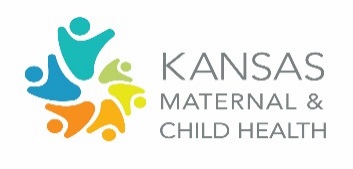 Workgroup: Children with Special Health Care Needs (Priority 5) Consider the role community health workers can have as it relates to the objectives under Priority 5 in the Title V State Action Plan.Thinking about what was discussed today, what is one way you or your organization will promote or advance?   Share here:  https://forms.gle/Rz2hDmfSPEhxsz1q8 In what ways might CHWs support or impact the outcomes of this objective? (e.g., improve access, provide new perspective, provide service)In what ways might CHWs support or impact the outcomes of this objective? (e.g., improve access, provide new perspective, provide service)Objective 5.1: Increase the proportion of adolescents and young adults who actively participate with their medical home provider to assess needs and develop a plan to transition into the adult health care system by 5% by 2025. Objective 5.2: Increase the proportion of families of children with special health care needs who report their child received care in a well‐functioning system by 5% by 2025.Objective 5.3: Increase the proportion of families who receive care coordination supports through cross‐system collaboration by 25% by 2025.How do maternal and child health services currently align with the CHW Scope of Practice?How do maternal and child health services currently align with the CHW Scope of Practice?Client Support: Provide encouragement and social support to assist clients with goal setting and barrier identification within professional boundaries.Care Coordination: Assist in coordinating care by linking people to appropriate information and services.Healthcare Liaison: Serve as a culturally-informed liaison between clients, community and healthcare systems.Health Education: Provide culturally appropriate health education to individuals, organizations and/or communities, in an effort to reduce modifiable risk factors and encourage healthy behaviors.Advocacy: Recognize gaps and advocate for individual and community health needs.How might Title V best engage in the existing CHW initiatives? (refer to CHW Informational Handout)